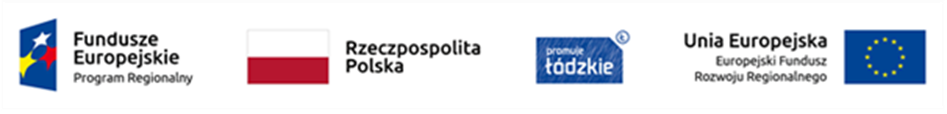 Projekt „MOLecoLAB - Łódzkie Centrum Badań Molekularnych Chorób Cywilizacyjnych” (RPLD.01.01.00-10-0007/18) współfinansowany przez Unię Europejską, ze środków Europejskiego Funduszu Rozwoju Regionalnego w ramach Regionalnego Programu Operacyjnego Województwa Łódzkiego na lata 2014-2020Załącznik nr 2 do SWZNr postępowania: ZP/130/2023Opis przedmiotu zamówieniaSpektrofluorymetrProducent:…………………………Model:……………………………..Rok produkcji:………………….Tabela  Wykaz parametrów wymaganych i oferowanychOpis przedmiotu zamówienia – Załącznik nr 2 do SWZ musi być podpisany kwalifikowanym podpisem elektronicznym lub podpisem zaufanym lub podpisem osobistym.Lp.Parametry wymaganeParametry oferowaneMinimalna objętość próbki badanej 1 μlMożliwość analizy od 1 do 8 próbek podczas jednego cyklu pomiarowego.Źródło światła: nie mniej niż 2 diody elektroluminescencyjne (LEDs)Detektor: fotodiodyMożliwość pomiaru w zakresie nie węższym niż 300-1100 nmMaxima wzbudzenia nie gorsze niż +/-20nm dla źródła niebieskiego przy 460 nm i czerwonego przy 625 nmMaxima emisji nie gorsze niż: zielony: 525-570 nm; czerwony 670-725 nmZakres pomiarowy nie węższy niż 460 – 725 nmLimit detekcji co najmniej 1 pg/μL.Zakres liniowości fluorescencji co najmniej do 4 rzędu wielkościUrządzenie umożliwia sterowanie wszystkimi funkcjami z poziomu wbudowanego ekranu.Czas cyklu pomiarowego nie większy niż 6 sek dla 8 próbekUrządzenie wyposażone w port USB Typ A i port Ethernet  Urządzenie wyposażone w dodatkowy moduł umożliwiający zliczanie komórek eukariotycznych we fluorescencji o parametrach nie gorszych niż: a.	w zakresie wielkości komórek co najmniej 1-90 μm;b.	w zakresie stężeń co najmniej 1x10^4 – 5x10^7 komórek/ml;c.	minimalna wielkość próbki nie większa niż 10 μl; d.	ilość próbek w jednym cyklu pomiarowym od 1 do 8.Urządzenie posiada możliwość podłączenia zewnętrznej drukarkiMożliwość zapisu danych przynajmniej w postaci formatu: PDF oraz CSWymiary urządzenia nie większe niż: 300×180×100 mm (G x Sz x W)Masa nie większa niż 3 kgGwarancja minimum 24 miesiące 